   УТВЕРЖДЕНА        постановлением администрации                                                                                           Большеулуйского сельсовета                                                                                           от 18.01.2022 № 05      СХЕМА ТЕПЛОСНАБЖЕНИЯс. Большой Улуй Большеулуйского района Красноярского краядо 2028 года2022г.СодержаниеВведение...................................................................................................................3 Раздел 1.  Показатели перспективного спроса на тепловую энергию (мощность) и теплоноситель в установленных границах территории Большеулуйского сельского поселения………..………………………...……..6Раздел 2. Перспективные  балансы  тепловой  мощности источников тепловой  энергии и тепловой нагрузки потребителей.....................................13Раздел 3. Перспективный баланс теплоносителя…………….........................13Раздел 4. Предложения по строительству, реконструкции и техническому и перевооружению источников  тепловой энергии...............................................14Раздел 5. Предложения по строительству и реконструкции тепловых сетей..14Раздел 6. Перспективные топливные балансы ..................................................15Раздел 7. Инвестиции в строительство, реконструкцию и техническое перевооружение....................................................................................................15Раздел 8. Решение об определении единой теплоснабжающей организации (организаций)……..…………………...........................................................….15Раздел 9. Решения о  распределении  тепловой  нагрузки между источниками тепловой энергии..................................................................................................15Раздел 10. Решения по бесхозяйным тепловым сетям......................................15 ВведениеОбъектом исследования является система теплоснабжения централизованной зоны теплоснабжения с. Большой Улуй Большеулуйского района Красноярского края (далее — с. Большой Улуй).Цель работы – разработка оптимальных вариантов развития систем теплоснабжения с. Большой Улуй по критериям: качества, надежности теплоснабжения и экономической эффективности. Разработанная программа мероприятий по результатам оптимизации режимов работы системы теплоснабжения должна стать базовым документом, определяющим стратегию и единую техническую политику перспективного развития системы теплоснабжения с. Большой Улуй. Проектирование схем  теплоснабжения поселения представляет собой комплексную проблему, от правильного решения которой во многом зависят масштабы необходимых капитальных вложений в эти схемы. Прогноз спроса на тепловую энергию основан на прогнозировании развития поселения, в первую  очередь его градостроительной деятельности, определенными правилами застройки землепользования и застройки. Схемы разрабатываются на основе анализа фактических тепловых нагрузок потребителей с учетом перспективного развития на 15 лет, структуры топливного баланса региона, оценки состояния существующих источников тепла и тепловых сетей и возможности их дальнейшего использования, рассмотрения вопросов надежности, экономичности. Обоснование решений (рекомендаций) при разработке схемы теплоснабжения осуществляется на основе технико-экономического сопоставления вариантов развития системы теплоснабжения в целом и отдельных ее частей (локальных зон теплоснабжения) путем оценки их сравнительной эффективности по критерию минимума суммарных дисконтированных затрат. Основой  для разработки и реализации схемы теплоснабжения                        с. Большой Улуй до  2028  года является Федеральный закон от 27 июля 2010 г. № 190-ФЗ  "О  теплоснабжении" (Статья 23. Организация развития систем теплоснабжения  поселений,  городских округов), регулирующий всю систему взаимоотношений в теплоснабжении и направленный на обеспечение устойчивого и надежного снабжения тепловой энергией потребителей. Постановление от 22 Февраля 2012 г. N 154 "О требованиях к схемам теплоснабжения, порядку их разработки и утверждения". При проведении разработки использовались «Требования к схемам теплоснабжения» и «Требования к порядку разработки и утверждения схем теплоснабжения», предложенные к утверждению Правительству Российской                                                        Федерации в соответствии с частью 1 статьи 4 Федерального закона «О теплоснабжении», РД-10-ВЭП «Методические основы разработки схем теплоснабжения поселений и промышленных узлов РФ», введенный с 22.05.2006 года, а также результаты проведенных ранее энергетических обследований и разработки энергетических характеристик, данные отраслевой статистической отчетности. В качестве исходной информации при выполнении работы использованы материалы, предоставленные организацией, участвующей в производстве и передачи тепловой энергии ООО «КоммунСтройСервис».Общие положенияСхема теплоснабжения поселения — документ, содержащий материалы по обоснованию эффективного и безопасного функционирования системы теплоснабжения, ее развития с учетом правового регулирования в области энергосбережения и повышения энергетической эффективностиТеплоснабжающая организация определяется схемой теплоснабжения. Мероприятия по развитию системы теплоснабжения, предусмотренные настоящей схемой, включаются в инвестиционную программу теплоснабжающей организации и, как следствие, могут быть включены в соответствующий тариф организации коммунального комплекса. Основные цели и задачи схемы теплоснабжения:- определить возможность подключения к сетям теплоснабжения объекта капитального строительства и организации, обязанной при наличии технической возможности произвести такое подключение;- повышение надежности работы систем теплоснабжения в соответствии с нормативными требованиями;- минимизация затрат на теплоснабжение в расчете на каждого потребителя в долгосрочной перспективе; -  обеспечение жителей Большеулуйского сельского поселения тепловой энергией; - строительство новых объектов производственного и другого назначения, используемых в сфере теплоснабжения Большеулуйского сельского поселения; - улучшение качества жизни за последнее десятилетие обусловливает необходимость соответствующего развития коммунальной инфраструктуры  существующих объектов.Характеристика Большеулуйского сельского поселенияБольшеулуйское сельское поселение входит в состав Большеулуйского муниципального района и является одним из 9 аналогичных административно-территориальных муниципальных образований. Площадь поселения на 01.01.2005 г. – 27 490,2 га.В состав Большеулуйского сельского совета входят 5 населенных пунктов: с. Большой Улуй, д. Климовка, д. Красный Луг, п. Сосновый Бор, п. Тихий ручей.Административным центром поселения является с. Большой Улуй.Численность населения Большеулуйского сельсовета на 10.01.2022. составляет – 4314 человек.Климатические данные:Согласно СНиП 23-01-99* «Строительная климатология», рассматриваемый район расположен в Северной строительно-климатической зоне и относится к I климатическому району, подрайон I В. Климат характеризуется резкой континентальностью с холодной продолжительной зимой и относительно теплым коротким летом.Климатические данные:- расчетная температура наружного воздуха  -  минус 41 ºС для проектирования отопления и вентиляции   ( средняя наиболее холодной пятидневки)                       - средняя температура отопительного периода      - минус 18,2 ºС         - продолжительность отопительного сезона – 243 дня.Территория поселения относится к зоне избыточного увлажнения. Среднегодовое количество осадков 425 - 645 мм. Большая часть осадков приходится на теплый (апрель-октябрь) период года. Среднегодовая относительная влажность воздуха – 74%. Устойчивый снежный покров образуется в среднем в третьей декаде октября и разрушается  во второй декаде апреля. Наибольшая за зиму мощность снежного покрова может достигать 43 см. Рисунок 1. Схема тепловых сетей  Большеулуйского сельского поселения.Раздел 1. Показатели перспективного спроса на тепловую энергию (мощность) и теплоноситель в установленных границах территории Большеулуйского сельского поселения.1.1. Существующее состояниеОсновным поставщиком тепловой энергии в поселении является ООО «КоммунСтройСервис». Предприятие эксплуатирует пять котельных (установленная суммарная мощность 7,5 Гкал/час) и 5605 метров тепловых сетей в двухтрубном исполнении.Краткая характеристика котельных, расположенных на территории Большеулуйского сельского поселения:Котельная № 1 (ЦК) осуществляет теплоснабжение с. Большой Улуй, работает на твердом топливе (уголь). Общая установленная мощность котельной составляет 4,4 Гкал/час., подключенная нагрузка составляет 0,52192 Гкал/час. Система теплоснабжения двухтрубная закрытая, протяженность теплосети центрального отопления в однотрубном исчислении составляет 3049 м. Здание котельной № 1  кирпичное  1968  года постройки. Размеры 37,3 м. х 12,9 м. высотой 5,40 м.; объем здания 2 598,3 м3.; площадь здания 481,2 м2.Котельная № 2 (Новая школа) «Блочно-модульная котельная NR-2000 2ПрА» с автоматической подачей топлива, без постоянного присутствия персонала (котельная является двухконтурной поколение 5), установленная мощность котельной составляет – 2,0МВт (1,719Гкал/час), основное топливо-бурый (каменный) уголь.  осуществляет теплоснабжение с. Большой Улуй,  подключенная нагрузка составляет 1,34672 Гкал/час. Система теплоснабжения двухтрубная закрытая, протяженность теплосети центрального отопления в однотрубном исчислении составляет 1935 м.  Комплектация котельной: - утепленный модуль котельной размерами 7,0х4,0х5,2(h)м, (сэндвич панели толщиной 80 мм., окно, дверь, окраска стальной бархат) – 1шт. Котельная № 3 (РОВД) на консервации, потребители тепловой энергии подключены к «Блочно-модульной котельной NR-2000 2ПрА»,  подключенная нагрузка составляет 0,29203 Гкал/час. Система теплоснабжения двухтрубная закрытая, протяженность теплосети центрального отопления в однотрубном исчислении составляет 621 м. Котельная № 4 (Водозабор) осуществляет теплоснабжение водозабора в с. Большой Улуй, работает на твердом топливе (уголь). Общая установленная мощность котельной составляет 0,1 Гкал/час. Система теплоснабжения двухтрубная закрытая. Здание котельной №  4 из железобетонных плит и кирпича  1992 года постройки. В здании имеется помещение насосной станции. Размеры 32,0 м. х 13,20 м. высотой 5,8 м.; объем здания 2 449,9 м3.; площадь здания 422,4  м 2.Котельная № 5 (Баня) осуществляет теплоснабжение банно-прачечного комбината в с. Большой Улуй, работает на твердом топливе (уголь). Общая установленная мощность котельной составляет 0,1 Гкал/час. Система теплоснабжения двухтрубная закрытая. Здание котельной №  5 кирпичное  1977 года постройки. Размеры 12,50 м. х 10,0 м. высотой 3,3 м.; объем здания 412,5 м3.; площадь здания 125,0  м 2.1.2. Объемы потребления тепловой энергии (мощности), теплоносителя и приросты потребления тепловой энергии (мощности), теплоносителя с разделением по видам теплопотребления.Котельная № 1  ЦККотельная № 2 (Новая школа)Котельная № 3 (РОВД)Раздел 2. Перспективные балансы тепловой мощности источников тепловой энергии и тепловой нагрузки потребителейРадиус  эффективного  теплоснабжения  –  максимальное  расстояние  от теплопотребляющей  установки  до  ближайшего  источника  тепловой  энергии  в системе  теплоснабжения,  при  превышении  которого  подключение теплопотребляющей установки к данной системе теплоснабжения нецелесообразно по причине увеличения совокупных расходов в системе теплоснабжения. Радиус эффективного теплоснабжения в равной степени зависит,  как  от  удаленности теплового потребителя от источника теплоснабжения, так и от величины тепловой нагрузки потребителя. Согласно проведенной оценке в радиус эффективного теплоснабжения котельных попадают участки застройки малоэтажного жилищного строительства.  Индивидуальный  жилищный фонд с. Большой Улуй, подключать к централизованным сетям нецелесообразно, ввиду малой плотности распределения тепловой нагрузки, в связи с этим изменение нагрузки не прогнозируется. Раздел 3. Перспективные балансы теплоносителяПоказатели перспективного спроса на тепловую энергию (мощность) и теплоноситель в установленных границах территории поселения:Из представленных сведений видно, что суммарная  нагрузка в течение расчетного срока не увеличивается. Подключение новых потребителей не планируется.   Раздел 4. Предложения по  строительству, реконструкции техническому перевооружению источников тепловой энергии.В с. Большой Улуй давно назрела необходимость  закрытия малых котельных с переводом всех потребителей тепловой энергии на одну котельную (с ее переоборудованием и строительством ПНС). В этих целях разработан и прошел экспертизу проект «Оптимизация схемы теплоснабжения с. Большой Улуй».  Реализация проекта проходит поэтапно, по мере выделения средств из  краевого бюджета и  софинансирования местного бюджета.Всего новых сетей по проекту – ., из них проведено  - ., остаток – . Проведенные мероприятия позволили сократить затраты на выработку тепловой энергии, однако, по причине небольшого количества потребителей централизованного теплоснабжения, размер тарифа остается высоким. Имеющиеся мощности не позволяют подключить новых потребителей без снижения качества и эффективности предоставления услуг теплоснабжения. Это возможно при продолжении работ по оптимизации схемы теплоснабжения с. Большой Улуй.Выполненный этап работ, в том числе по прокладке тепловой сети, не позволяет осуществить эксплуатацию не закольцованной сети теплоснабжения, что может привести к ее преждевременному износу в результате коррозии.Планируется продолжение  работ по оптимизации схемы теплоснабжения в с. Большой Улуй: прокладка тепловой сети с целью подключения потребителей котельной средней школы, так же, после проведения указанных работ, планируется подключение к централизованному источнику теплоснабжения (котельной средней школы) детская школа искусств  и т.д.Поэтапно реализация проекта установки приборов учета тепловой энергии на объектах теплоснабжения по мере выделения средств Раздел  5.  Предложения по строительству и реконструкции тепловых сетейСтроительство дополнительных тепловых сетей в с. Большой Улуй нецелесообразно, так как нет перспективы подключения дополнительных потребителей тепловой энергии к тепловой сети. Часть сетей нуждается в капитальном ремонте.   Раздел  6.   Перспективные топливные балансыОсновным видом топлива для источников централизованного теплоснабжения в поселении является уголь.      Раздел 7. Инвестиции в строительство, реконструкцию и техническое перевооружениеВ 2020 году привлечены инвестиции ООО «КоммунСтройСервис» для технического перевооружения источников тепловой энергии с установкой блочно-модульной котельной, что позволило  перераспределять тепловую нагрузку из одной зоны действия источника тепловой энергии на зону действия другого ИТЭ, а также  значительно снизились финансовые затраты местного бюджета на замену и ремонт котельного оборудования.      Раздел 8. Решение об определении единой теплоснабжающей  организации  (организаций).Решение об определении единой теплоснабжающей организации (организаций) определяет единую теплоснабжающую организацию (организации) и границы зон ее деятельности. В настоящее время ООО  «КоммунСтройСервис»  отвечает  требованиям  критериев  по определению единой теплоснабжающей организации в зоне централизованного теплоснабжения с. Большой Улуй. Постановлением Главы администрации Большеулуйского сельсовета от 11.11.2013 № 164 единой теплоснабжающей организацией на территории с. Большой Улуй определено ООО «КоммунСтройСервис».      Раздел 9. Решение о распределении тепловой нагрузки между источниками тепловой энергии    Раздел 10. Перечень бесхозяйных тепловых сетей и определение организации, уполномоченной на их эксплуатацию      В настоящее время на территории Большеулуйского сельского поселения бесхозяйных тепловых сетей не выявлено.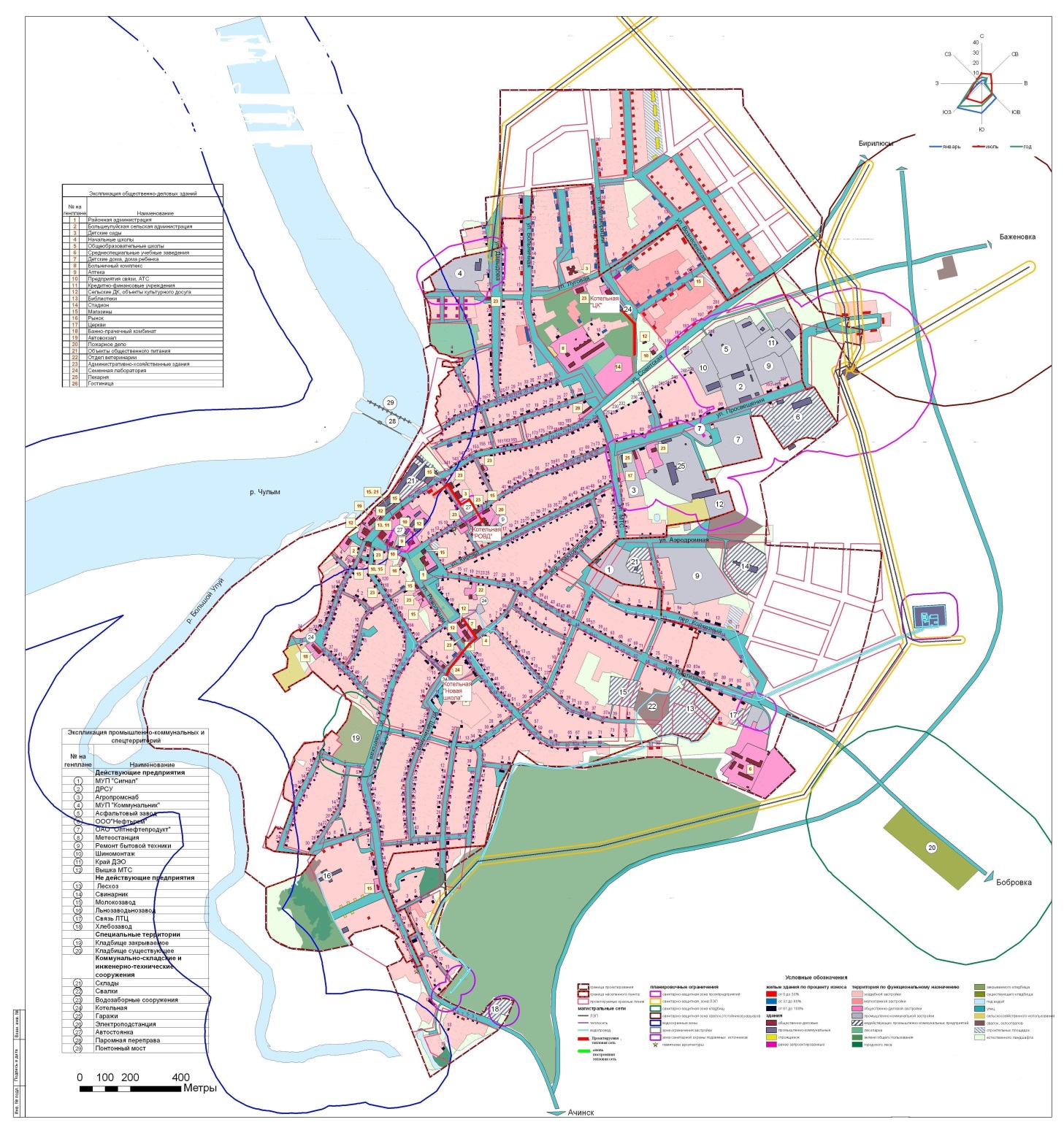 №котельнойНаселенный пунктУстановленная мощность,Гкал/часВидтоплива1с. Большой Улуй4,4уголь2с. Большой Улуй1,7уголь3с. Большой Улуй1,2(на консервации)уголь4с. Большой Улуй0,1уголь5с. Большой Улуй0,1угольНаименованиекотельнойНаименованиекотельнойУстановленная мощностьпо паспорту,Гкал/час Установленная мощностьпо паспорту,Гкал/час Подключенная нагрузка,Гкал/ч  Подключенная нагрузка,Гкал/ч  Максимальный коэффициентзагрузки Максимальный коэффициентзагрузки Максимальный коэффициентзагрузки Видтоплива  Котельная № 1с. Большой Улуй  Котельная № 1с. Большой Улуй4,40,5219211,911,9угольТип,марка котлаТип,марка котлаГод установкикотловГод установкикотловКол-вокотловКол-вокотловВсего кол-вокотлов в котельнойВсего кол-вокотлов в котельнойВсего кол-вокотлов в котельнойТеплопроизводи-тельность котла,Гкал/часКВр-1,1КВр-1,1202120142019121         41,11,11,1НасосыСетевые насосы ЦОСетевые насосы ЦОСетевые насосы ЦОМарка насоса,производительность,м3/часнапор, м.вод.ст.Марка насоса,производительность,м3/часнапор, м.вод.ст.Марка насоса,производительность,м3/часнапор, м.вод.ст.Марка насоса,производительность,м3/часнапор, м.вод.ст.Эл/двигатель,  кВт; обороты/минЭл/двигатель,  кВт; обороты/минЭл/двигатель,  кВт; обороты/минЭл/двигатель,  кВт; обороты/минЭл/двигатель,  кВт; обороты/минКол-вонасосов            Wilo 80/170-30/2(RU)                 (блочный насос)            Wilo 80/170-30/2(RU)                 (блочный насос)            Wilo 80/170-30/2(RU)                 (блочный насос)            Wilo 80/170-30/2(RU)                 (блочный насос)N=30 кВт; n=2900 об/минN=30 кВт; n=2900 об/минN=30 кВт; n=2900 об/минN=30 кВт; n=2900 об/минN=30 кВт; n=2900 об/мин2Тягодутьевые машиныТягодутьевые машиныТягодутьевые машиныТягодутьевые машиныДымосос с посадкой рабочего колеса на вал двигателяДымосос с посадкой рабочего колеса на вал двигателяДымосос с посадкой рабочего колеса на вал двигателяДымосос с посадкой рабочего колеса на вал двигателяДН-10ДН-10ДН-10ДН-10N=11 кВт; n=1000 об/минN=11 кВт; n=1000 об/минN=11 кВт; n=1000 об/минN=11 кВт; n=1000 об/минN=11 кВт; n=1000 об/мин2НаименованиекотельнойНаименованиекотельнойУстановленная мощностьпо паспорту,Гкал/час Установленная мощностьпо паспорту,Гкал/час Установленная мощностьпо паспорту,Гкал/час Подключенная нагрузка,Гкал/ч  Подключенная нагрузка,Гкал/ч  Максимальный коэффициентзагрузки Максимальный коэффициентзагрузки Максимальный коэффициентзагрузки ВидтопливаКотельная № 2с. Большой УлуйКотельная № 2с. Большой Улуй1,7191,7191,3467275,375,3угольТип,марка котлаТип,марка котлаГод установкикотловГод установкикотловГод установкикотловКол-вокотловКол-вокотловВсего кол-вокотлов в котельнойВсего кол-вокотлов в котельнойВсего кол-вокотлов в котельнойТеплопроизводи-тельность котлов,Гкал/часАвтоматический твердотопливный Normann PromАвтоматический твердотопливный Normann Prom        2020        2020             2 21,719НасосыСетевые насосы ЦОСетевые насосы ЦОСетевые насосы ЦОСетевые насосы ЦОМарка насоса,производительность,м3/часнапор, м.вод.ст.Марка насоса,производительность,м3/часнапор, м.вод.ст.Марка насоса,производительность,м3/часнапор, м.вод.ст.Марка насоса,производительность,м3/часнапор, м.вод.ст.Марка насоса,производительность,м3/часнапор, м.вод.ст.Эл/двигатель,  кВт; обороты/минЭл/двигатель,  кВт; обороты/минЭл/двигатель,  кВт; обороты/минЭл/двигатель,  кВт; обороты/минЭл/двигатель,  кВт; обороты/минКол-вонасосовWilo BL 80/200-30/2    Wilo 80/170-30/2(RU)(блочный насос)Wilo BL 80/200-30/2    Wilo 80/170-30/2(RU)(блочный насос)Wilo BL 80/200-30/2    Wilo 80/170-30/2(RU)(блочный насос)Wilo BL 80/200-30/2    Wilo 80/170-30/2(RU)(блочный насос)Wilo BL 80/200-30/2    Wilo 80/170-30/2(RU)(блочный насос)N=30 кВт; n=2900 об/минN=30 кВт; n=2900 об/минN=30 кВт; n=2900 об/минN=30 кВт; n=2900 об/минN=30 кВт; n=2900 об/минN=30 кВт; n=2900 об/минN=30 кВт; n=2900 об/минN=30 кВт; n=2900 об/минN=30 кВт; n=2900 об/минN=30 кВт; n=2900 об/мин2Тягодутьевые машиныТягодутьевые машиныТягодутьевые машиныТягодутьевые машиныТягодутьевые машиныДымосос с посадкой рабочего колеса на вал двигателяДымосос с посадкой рабочего колеса на вал двигателяДымосос с посадкой рабочего колеса на вал двигателяДымосос с посадкой рабочего колеса на вал двигателяДымосос с посадкой рабочего колеса на вал двигателя                          ДН-6,3                          ДН-6,3                          ДН-6,3                          ДН-6,3                          ДН-6,3  N= 5,5 кВт;  n=1000 об/мин  N= 5,5 кВт;  n=1000 об/мин  N= 5,5 кВт;  n=1000 об/мин  N= 5,5 кВт;  n=1000 об/мин  N= 5,5 кВт;  n=1000 об/мин2НаименованиекотельнойНаименованиекотельнойУстановленная мощностьпо паспорту,Гкал/час Установленная мощностьпо паспорту,Гкал/час Установленная мощностьпо паспорту,Гкал/час Подключенная нагрузка,Гкал/ч  Подключенная нагрузка,Гкал/ч  Максимальный коэффициентзагрузки Максимальный коэффициентзагрузки Максимальный коэффициентзагрузки ВидтопливаКотельная № 3с. Большой УлуйКотельная № 3с. Большой Улуй1,21,20,2920323,123,1угольТип,марка котлаТип,марка котлаГод установкикотловГод установкикотловГод установкикотловКол-вокотловКол-вокотловВсего кол-вокотлов в котельнойВсего кол-вокотлов в котельнойВсего кол-вокотлов в котельнойТеплопроизводи-тельность котла,Гкал/часКВр-0,6КВр-0,620162016              2              20,6НасосыСетевые насосы ЦОСетевые насосы ЦОСетевые насосы ЦОСетевые насосы ЦОМарка насоса,производительность,м3/часнапор, м.вод.ст.Марка насоса,производительность,м3/часнапор, м.вод.ст.Марка насоса,производительность,м3/часнапор, м.вод.ст.Марка насоса,производительность,м3/часнапор, м.вод.ст.Марка насоса,производительность,м3/часнапор, м.вод.ст.Эл/двигатель,  кВт; обороты/минЭл/двигатель,  кВт; обороты/минЭл/двигатель,  кВт; обороты/минЭл/двигатель,  кВт; обороты/минЭл/двигатель,  кВт; обороты/минКол-вонасосов   1Д 200-36; Q=200м3/ч; Н=81м   1Д 200-36; Q=200м3/ч; Н=81м   1Д 200-36; Q=200м3/ч; Н=81м   1Д 200-36; Q=200м3/ч; Н=81м   1Д 200-36; Q=200м3/ч; Н=81мN=37 кВт; n=1500 об/минN=37 кВт; n=1500 об/минN=37 кВт; n=1500 об/минN=37 кВт; n=1500 об/минN=37 кВт; n=1500 об/мин2Тягодутьевые машиныТягодутьевые машиныТягодутьевые машиныТягодутьевые машиныТягодутьевые машиныДымосос с посадкой рабочего колеса на вал двигателяДымосос с посадкой рабочего колеса на вал двигателяДымосос с посадкой рабочего колеса на вал двигателяДымосос с посадкой рабочего колеса на вал двигателяДымосос с посадкой рабочего колеса на вал двигателяДН-6,3 ПрДН-6,3 ПрДН-6,3 ПрДН-6,3 ПрДН-6,3 ПрN= 5,5 кВт; n=1000 об/минN= 5,5 кВт; n=1000 об/минN= 5,5 кВт; n=1000 об/минN= 5,5 кВт; n=1000 об/минN= 5,5 кВт; n=1000 об/мин1НаименованиекотельнойНаименованиекотельнойУстановленная мощностьпо паспорту,Гкал/час Установленная мощностьпо паспорту,Гкал/час Установленная мощностьпо паспорту,Гкал/час Подключенная нагрузка,Гкал/ч  Подключенная нагрузка,Гкал/ч  Максимальный коэффициентзагрузки Максимальный коэффициентзагрузки Максимальный коэффициентзагрузки ВидтопливаКотельная № 4с. Большой УлуйКотельная № 4с. Большой Улуй0,10,1---угольТип,марка котлаТип,марка котлаГод установкикотловГод установкикотловГод установкикотловКол-вокотловКол-вокотловВсего кол-вокотлов в котельнойВсего кол-вокотлов в котельнойВсего кол-вокотлов в котельнойТеплопроизводи-тельность котла,Гкал/часкотел стальной угольный «ZOTA-Carbon» котел стальной угольный «ZOTA-Carbon» 20192019           1       10,1НасосыСетевые насосы ЦОСетевые насосы ЦОСетевые насосы ЦОСетевые насосы ЦОМарка насоса,производительность,м3/часнапор, м.вод.ст.Марка насоса,производительность,м3/часнапор, м.вод.ст.Марка насоса,производительность,м3/часнапор, м.вод.ст.Марка насоса,производительность,м3/часнапор, м.вод.ст.Марка насоса,производительность,м3/часнапор, м.вод.ст.Эл/двигатель,  кВт; обороты/минЭл/двигатель,  кВт; обороты/минЭл/двигатель,  кВт; обороты/минЭл/двигатель,  кВт; обороты/минЭл/двигатель,  кВт; обороты/минКол-вонасосов      К45/30; Q=45м3/ч; Н=30м   Насос UPS  25 -40 (блочный насос)      К45/30; Q=45м3/ч; Н=30м   Насос UPS  25 -40 (блочный насос)      К45/30; Q=45м3/ч; Н=30м   Насос UPS  25 -40 (блочный насос)      К45/30; Q=45м3/ч; Н=30м   Насос UPS  25 -40 (блочный насос)      К45/30; Q=45м3/ч; Н=30м   Насос UPS  25 -40 (блочный насос)N=7,5кВт; n=2 900об/минN=3,5кВт; n=1000об/минN=7,5кВт; n=2 900об/минN=3,5кВт; n=1000об/минN=7,5кВт; n=2 900об/минN=3,5кВт; n=1000об/минN=7,5кВт; n=2 900об/минN=3,5кВт; n=1000об/минN=7,5кВт; n=2 900об/минN=3,5кВт; n=1000об/мин11НаименованиекотельнойНаименованиекотельнойУстановленная мощностьпо паспорту,Гкал/час Установленная мощностьпо паспорту,Гкал/час Установленная мощностьпо паспорту,Гкал/час Подключенная нагрузка,Гкал/ч  Подключенная нагрузка,Гкал/ч  Максимальный коэффициентзагрузки Максимальный коэффициентзагрузки Максимальный коэффициентзагрузки ВидтопливаКотельная № 5с. Большой УлуйКотельная № 5с. Большой Улуй0,10,1---угольТип,марка котлаТип,марка котлаГод установкикотловГод установкикотловГод установкикотловКол-вокотловКол-вокотловВсего кол-вокотлов в котельнойВсего кол-вокотлов в котельнойВсего кол-вокотлов в котельнойТеплопроизводи-тельность котла,Гкал/часКВр-0,1КВр-0,1201520151       10,1НасосыСетевые насосы ЦОСетевые насосы ЦОСетевые насосы ЦОСетевые насосы ЦОМарка насоса,производительность,м3/часнапор, м.вод.ст.Марка насоса,производительность,м3/часнапор, м.вод.ст.Марка насоса,производительность,м3/часнапор, м.вод.ст.Марка насоса,производительность,м3/часнапор, м.вод.ст.Марка насоса,производительность,м3/часнапор, м.вод.ст.Эл/двигатель,  кВт; обороты/минЭл/двигатель,  кВт; обороты/минЭл/двигатель,  кВт; обороты/минЭл/двигатель,  кВт; обороты/минЭл/двигатель,  кВт; обороты/минКол-вонасосов   Насос UPS  25 -40 (блочный насос)    Насос UPS  10-20 (блочный насос)   Насос UPS  25 -40 (блочный насос)    Насос UPS  10-20 (блочный насос)   Насос UPS  25 -40 (блочный насос)    Насос UPS  10-20 (блочный насос)   Насос UPS  25 -40 (блочный насос)    Насос UPS  10-20 (блочный насос)   Насос UPS  25 -40 (блочный насос)    Насос UPS  10-20 (блочный насос)N= 3,5кВт; n=1000об/минN= 1,5кВт; n=1000об/минN= 3,5кВт; n=1000об/минN= 1,5кВт; n=1000об/минN= 3,5кВт; n=1000об/минN= 1,5кВт; n=1000об/минN= 3,5кВт; n=1000об/минN= 1,5кВт; n=1000об/минN= 3,5кВт; n=1000об/минN= 1,5кВт; n=1000об/мин11Дымосос с посадкой рабочего колеса на вал двигателя Дымосос с посадкой рабочего колеса на вал двигателя Дымосос с посадкой рабочего колеса на вал двигателя Дымосос с посадкой рабочего колеса на вал двигателя Дымосос с посадкой рабочего колеса на вал двигателя ДН-3,5МДН-3,5МДН-3,5МДН-3,5МДН-3,5МN=3,0 кВт; n=1500 об/минN=3,0 кВт; n=1500 об/минN=3,0 кВт; n=1500 об/минN=3,0 кВт; n=1500 об/минN=3,0 кВт; n=1500 об/мин1Наименование организации                  (потребителя), адресНаружный объем           (для населения – кв.м.)ТемператураРасчетная тепловая нагрузка (Гкал/час)Б ю д ж е т н ы е          п о т р е б и т е л иБ ю д ж е т н ы е          п о т р е б и т е л иБ ю д ж е т н ы е          п о т р е б и т е л иБ ю д ж е т н ы е          п о т р е б и т е л иМДОУ "Большеулуйский дет сад", с. Большой Улуй, ул. Садовая, №. 17524,7200,07005МУЗ "Большеулуйская ЦРБ", с. Большой Улуй, ул. Медицинская, №. 119392,53180,15556КГБУ Центр занят населения, с. Большой  Улуй, ул. Советская, № 187223,2200,00257ВСЕГОбюджетные потребители27140,430,22819П р о ч и е         п о т р е б и т е л иП р о ч и е         п о т р е б и т е л иП р о ч и е         п о т р е б и т е л иП р о ч и е         п о т р е б и т е л иИ.П. Маскадынов Е.Н. (гостиница),с. Большой Улуй, ул. Советская, №  187368,78200,00425фил ГПКК Губернские аптеки, с. Большой Улуй, ул. Больничная, №  9А664,9200,00700ИП Сурков Алексей Павлович773180,00811с. Большой Улуй, ул. Давыдова, №  25 АИП  Селиванова Л.В. с. Большой Улуй, ул. Советская, №  1891002150,02032ВСЕГОпрочие потребители2808,680,03968Н а с е л е н и еН а с е л е н и еН а с е л е н и еН а с е л е н и еЖилой домс. Большой Улуй, ул.  Гагарина, д. 3116,5200,00815Жилой домс. Большой Улуй, ул. Гагарина, д. 4347200,02633Жилой домс. Большой Улуй, ул. Гагарина, д. 13 А345,9200,02584Жилой домс. Большой Улуй,  пер. Береговой, д. 3139,8200,00978Жилой домс. Большой Улуй, пер. Береговой, д. 5142,75200,00999Жилой домс. Большой Улуй, ул. Давыдова, д. 2755200,00385Жилой домс. Большой Улуй, ул. Давыдова, д. 2974,1200,00518Жилой домс. Большой Улуй, ул. Давыдова, д. 3648200,00342Жилой домс. Большой Улуй ул. Давыдова, д. 3862,2200,00435Жилой домс. Большой Улуй, ул. Луговая, д. 2458,2200,03069Жилой домс. Большой Улуй, ул. Луговая, д. 2 Б351,2200,02591Жилой домс. Большой Улуй, ул. Больничная, д. 9 А782,1200,05371Жилой домс. Большой Улуй, ул. Медицинская, д. 2146,64200,01023Жилой домс. Большой Улуй, ул. Медицинская, д. 5110,4200,00774Жилой домс. Большой Улуй, ул. Медицинская, д. 652,5200,00367Жилой домс. Большой Улуй, ул. Медицинская, д. 7254,8200,01783Жилой домс. Большой Улуй, ул. Медицинская, д. 851,2200,00358Жилой домс. Большой Улуй, ул. Медицинская, д. 1053,9200,00377ВСЕГОнаселение3592,190,25405ИТОГО0,52192Наименование организации                  (потребителя), адресНаружный объем           (для населения – кв.м.)ТемператураРасчетная тепловая нагрузка (Гкал/час)Б ю д ж е т н ы е          п о т р е б и т е л иБ ю д ж е т н ы е          п о т р е б и т е л иБ ю д ж е т н ы е          п о т р е б и т е л иБ ю д ж е т н ы е          п о т р е б и т е л иадминистрация Большеулуйского района (гараж)с. Большой Улуй, ул. Щетинкина, № 7674,5100,00792Здание районной администрациис. Большой Улуй, ул. Революции, №  117940,0180,17619Гараж районной администрациис. Большой Улуй, ул. Революции, №  112617,65100,07635МОУ "Большеулуйская СОШ" (ср. школа)с. Большой Улуй, ул. Щетинкина, №. 516784180,18021МОУ Большеулуйская СОШ" (начальная школа)с. Большой Улуй, пер. Школьный, №. 32130180,03015МОУ Большеулуйская СОШ"            (школа - интернат)с. Большой Улуй, ул. Революции, №  253222,6200,04663Администрация  Большеулуйского района (архив)с. Большой Улуй, ул. Революции, № 2552,4200,00076МОУ ДОД "БДЮСШ"с. Большой Улуй, ул. Щетинкина, №.5А6515150,07017Здание Сбербанка с. Большой Улуй    ул. Советская, № 1389006 15-18 0,19983 Здание Ростелеком с. Большой Улуй    ул. Советская, № 1423522,3110-180,10005Здание нового детского сада                     с. Большой Улуй    ул. Революции, № 513418,82200,20755МБУ "Молодежный центр" с. Большой Улуй, ул. Революции, №  232286180,03236МКБУ «Большеулуйский РДК»с. Большой Улуй, ул. Просвещения, № 52663 18 0,05541 Дом ремесел с. Большой Улуй, ул. Советская, 119897,75180,02625Школа искусств с. Большой Улуй, ул. Советская, 1232674180,05981ВСЕГОбюджетные потребители74404,031,26963307Н а с е л е н и еН а с е л е н и еН а с е л е н и еН а с е л е н и еЖилой домс. Большой Улуй, ул. Щетинкина, д. 2163,7200,01145Жилой домс. Большой Улуй, пер. Банковский, д. 362,9200,00445Жилой домс. Большой Улуй, пер. Банковский, д. 4119,4200,00861Жилой домс. Большой Улуй, пер. Банковский, д. 546,2200,00333Жилой домс. Большой Улуй, ул. Революции, д. 1799,9200,00309Жилой домс. Большой Улуй, ул. Революции, д. 2181,4200,00621Жилой домс. Большой Улуй, ул. Революции, д. 3450,7200,00365Жилой домс. Большой Улуй, ул. Революции, д. 3650,5200,00363Жилой домс. Большой Улуй, ул. Революции, д. 4478,4200,00551Жилой домс. Большой Улуй, ул. Революции, д. 48280,1200,02005Жилой домс. Большой Улуй, пер. Школьный, д. 497,9200,00710ВСЕГОнаселение1131,10,07709ИТОГО75536,13 1,34672275Наименование организации                  (потребителя), адресНаружный объем           (для населения – кв.м.)ТемператураРасчетная тепловая нагрузка (Гкал/час)Б ю д ж е т н ы е          п о т р е б и т е л иБ ю д ж е т н ы е          п о т р е б и т е л иБ ю д ж е т н ы е          п о т р е б и т е л иБ ю д ж е т н ы е          п о т р е б и т е л иМВД «Большеулуйское»с. Большой Улуй, ул. Просвещения,  2090,73180,00306ОВД по Б-Улуйскому районус. Большой Улуй, ул. Просвещения,  184700,1180,06281Прокуратурас. Большой Улуй, ул. Просвещения, 16614180,00824Управление гос. Регистрации кадастра с. Большой Улуй, ул. Просвещения, д.16671,24180,01574ФГУП кадастровая палата с. Большой Улуй, ул. Просвещения, д.16142,8180,00442МУ Центр социального  обслуживанияс. Большой Улуй, пер. Перевозный, д.52949200,04267Агентство по обеспечению деятельности мировых  судейс. Большой Улуй, ул. Просвещения, д.20725,2180,00973Отдел пенсионного фондас. Большой Улуй, ул. Просвещения, д.16925,28180,01242ФГУП «Почта России» с. Большой Улуй, ул. Просвещения, д.20641,2 18 0,00860 Агентство ЗАГС с. Большой Улуй, ул.Просвещения, д.20602180,00808МВД «Большеулуйское»с. Большой Улуй, ул. Просвещения, д.22874,7180,02706УФМС МВД «Большеулуйское»с. Большой Улуй, ул. Просвещения, д.22310,3 18 0,00454 УИИ ГУФСИН по Крас. Краюс. Большой Улуй, ул. Просвещения, д.22311,7180,00456Служба Гос. Тех . Надзорас. Большой Улуй, ул. Просвещения, д.2061,6180,00083Управление  Федерального казначейства, отдел по Большеулуйскому районус. Большой Улуй, ул. Просвещения, д.16725,7180,00974Филиал № 8 ГУ Красноярского регионального отделения ФССс. Большой Улуй, ул. Просвещения, д.20106,4180,00143ВСЕГОбюджетные потребители14451,950,223935П р о ч и е         п о т р е б и т е л иП р о ч и е         п о т р е б и т е л иП р о ч и е         п о т р е б и т е л иП р о ч и е         п о т р е б и т е л иООО «КомунСтройСервис»с. Большой Улуй, пер. Перевозный, № 5 331 180,00581 СК Гелиосс. Большой Улуй, ул. Просвещения, 20103,6180,00139СК «Альфа-Страхование»с. Большой Улуй, ул. Просвещения, д.2050,4180,00068СК «Ресо-Мед»с. Большой Улуй, ул. Просвещения, д.2050,4180,00068ИП   Стальмаковс. Большой Улуй, ул. Просвещения, д.2092,4180,00124Администрация  с. Б-Улуйс. Большой Улуй, ул. Просвещения, д.20106,4180,00143ВСЕГОпрочие потребители734,20,0112208Н а с е л е н и еН а с е л е н и еН а с е л е н и еН а с е л е н и еЖилой домс. Большой Улуй, ул. Советская, д. 162358,5200,02508Жилой домс. Большой Улуй, ул. Советская, д. 16441200,00287Жилой домс. Большой Улуй, пер. Перевозный, д. 6162,7200,01136Жилой домс. Большой Улуй, пер. Перевозный, д. 8117,3200,00821ВСЕГОнаселение679,500,04752ИТОГО15865,65 0,29203Тепловая нагрузкаПотребление, Гкал/час.Потребление, Гкал/час.Потребление, Гкал/час.Потребление, Гкал/час.Потребление, Гкал/час.Потребление, Гкал/час.Потребление, Гкал/час.Потребление, Гкал/час.Тепловая нагрузка2012201320142015201620172018-20232023-20281Бюджетные учреждения1,0281,0281,0281,0841,5981,6401,7261,7262Население0,3820,3820,3820,3760,3760,3780,3780,3783Прочие организации0,0560,0560,0560,0560,0560,0550,0550,055№котельнойНаселенный пунктУстановленная мощность,Гкал/часПодключенная нагрузка, Гкал/час1с. Большой Улуй4,40,521922с. Большой Улуй1,71,34672    0,29203